П О С Т А Н О В Л Е Н И ЕГУБЕРНАТОРА КАМЧАТСКОГО КРАЯ             г. Петропавловск-КамчатскийВ соответствии со статьями 34, 39 Федерального закона от 24.07.2009 № 209-ФЗ «Об охоте и о сохранении охотничьих ресурсов и о внесении изменений в отдельные законодательные акты Российской Федерации», на основании согласования Министерства природных ресурсов и экологии Российской Федерации от 20.12.2016 № 04-15-29/35209 «О схеме размещения, использования и охраны охотничьих угодий»ПОСТАНОВЛЯЮ:1. Утвердить схему размещения, использования и охраны охотничьих угодий на территории Камчатского края согласно приложению.2. Контроль за исполнением настоящего постановления возложить на Агентство лесного хозяйства и охраны животного мира Камчатского края.3. Настоящее постановление вступает в силу через 10 дней после дня его официального опубликования. Губернатор Камчатского края                                                               В.И. Илюхин  СОГЛАСОВАНО:Исполнители – Воропанов Всеволод Юрьевич, Пуртов Сергей Юрьевич84152 258376Агентство лесного хозяйства и охраны животного мира Камчатского краяПояснительная запискак проекту постановления Губернатора Камчатского края«Об утверждении схемы размещения, использования и охраны охотничьих угодий на территории Камчатского края»Настоящий проект постановления разработан в соответствии с частью 5 статьи 39  Федерального закона от 24.07.2009 № 209-ФЗ «Об охоте и о сохранении охотничьих ресурсов и о внесении изменений в отдельные законодательные акты Российской Федерации», приказом Минприроды России 31.08.2010 г. № 335 «Об утверждении порядка составления схемы размещения, использования и охраны охотничьих угодий на территории субъекта Российской Федерации, а также требования к ее составу и структуре» и от 06.08.2010 г. № 306 «Об утверждении требований к описанию границ охотничьих угодий». В соответствии с частью 8 статьи 39 Закона Об охоте, утверждение схемы размещения, использования и охраны охотничьих угодий, отнесённое к собственным полномочиям органов государственной власти субъектов Российской Федерации, осуществляется соответствующим руководителем высшего исполнительного органа государственной власти. Подготовке Схемы предшествовало территориальное охотустройство, выполненное ООО «Научный центр – охрана биоразнообразия» (г.Москва)                    в соответствии с заключенным Агентством лесного хозяйства и охраны животного мира Камчатского края Государственным контрактом от 19.08.2014 № 0138200003714000016 на проведение научно-исследовательской работы по теме «Разработка схемы размещения, использования и охраны охотничьих угодий на территории Камчатского края». Настоящий проект постановления согласован письмом Минприроды России от 20.12.2016 № 04-15-29/35209 «О схеме размещения, использования                     и охраны охотничьих угодий».В соответствии с постановлением Правительства Камчатского края от 06.06.2013 № 233-П, по результатам предварительной оценки принято решение о проведении углубленной оценки и публичных консультаций проекта НПА, имеющего высокую степень РВ. У субъектов предпринимательской и инвестиционной деятельности в сфере охотничьего хозяйства возникает обязанность осуществления видов деятельности  в сфере охотничьего хозяйства на территории Камчатского края в соответствии с положениями проекта постановления.Проект постановления 31.01.2017 размещен на официальном сайте исполнительных органов государственной власти Камчатского края в сети Интернет на региональном портале для размещения информации о разработке органами государственной власти нормативных правовых актов и результатах их общественного обсуждения http://regulation.kamgov.ru с целью проведения публичных консультаций в рамках оценки регулирующего воздействия сроком до 16.03.2017. Уведомление о проведении обсуждений (поскольку затрагивает интересы лиц, занятых в сфере охотничьего хозяйства), при размещении на официальном сайте направлено в электронные адреса экспертов из числа представителей НП «Ассоциация предприятий и предпринимателей Камчатки»,                  НП «Ассоциация Камчатских охотпользователей» и охотпредприятий Камчатского края. Издание настоящего постановления не потребует дополнительного финансирования, потребность средств краевого бюджета на его реализацию отсутствует.Проект постановления  24.01.2017 размещен на официальном сайте исполнительных органов государственной власти Камчатского края в сети Интернет для обеспечения возможности проведения независимой антикоррупционной и правовой экспертизы сроком до 03.02.2017. По окончании указанного срока экспертных заключений ____________________.      	Результаты проведения углубленной оценки регулирующего воздействия – __________________________________________________________________.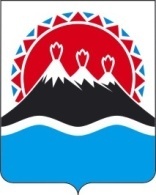 №Об утверждении Схемы размещения, использования и охраны охотничьих угодий на территории Камчатского краяЗаместитель Председателя Правительства Камчатского края – Министр специальных программ и по делам казачества Камчатского краяМинистр экономического развития, предпринимательства и торговли Камчатского краяИ.о. руководителя Агентства лесного хозяйства и охраны животного мира Камчатского краяНачальник Главного правового управления Губернатора и Правительства Камчатского краяС.И. ХабаровД.А. КоростелевА.В. ЛебедькоС.Н. Гудин